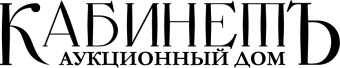 Аукционный дом «Кабинетъ» представляетАукцион №27 (78) Старинные и редкие книги, плакаты, фотографии / 16 декабря 2014г.– начало в 17.30Аукцион №27 (79) Русская живопись и графика XIX-XX веков/ 17 декабря 2014г.– начало в 18.30Пресс-показ 8 декабря в 16.00.Предаукционная выставка – с 9 по 14 декабряежедневно (кроме понед.) с 11.00 до 19.00.Москва, Крымский вал, д.10. ЦДХ (зал № 1).16 и 17 декабря Аукционный дом «Кабинетъ» проведёт два главных аукциона года. На книжных торгах «Старинные и редкие книги, плакаты, фотографии» 16 декабря в ЦДХ будет представлено почти 340 лотов; главный стринг аукциона – коллекция книг «золотого века» русского книгопечатания, включающая лучшие издания А.Ф. Маркса, А.Ф. Девриена, М.О. Вольфа, И.Д. Сытина и др. в библиофильской сохранности. Дополнением к классическим русским книгам станет не менее уникальная подборка книг русского авангарда, традиционно пользующихся огромным спросом как на российском, так и на международном антикварном рынке.Главный лот декабрьских живописных торгов «Кабинета» – и абсолютный топ-лот всего прошедшего года – уникальная иконописная работа Виктора Васнецова «Богоматерь с младенцем на троне». Ещё одну картину также можно назвать находкой аукциона  – это масштабное полотно «Золотая осень» Игоря Грабаря, созданное в лучший период его творчества в начале ХХ в. На торги выставлена работа самого знаменитого русского мариниста Ивана Айвазовского «Море в лунном свете». Среди прочих лотов декабрьского аукциона можно встретить полный набор фамилий из истории русского искусства XIX- нач. XX веков. И.Шишкин, Б.Григорьев, А.Дейнека, Н.Дубовской, Ю.Клевер, Н.Крымов, К.Маковский, М.Нестеров, Г.Нисский, К.Петров-Водкин, В.Поленов, А.Саврасов, Р.Фальк, А.Харламов и многие другие.*** Аукцион «Старинные и редкие книги, гравюры, фотографии» {№27(78)} включает такие основные разделы (стринги): книги XVII-XIX вв.; коллекция шедевров русского книгопечатания II-й половины XIX в.; коллекционные книги XX в., а также раздел плакатов, открыток, агитационных тканей и киноплакатов. Всего представлено около 340 лотов.Главный стринг аукциона – «Коллекция шедевров русского книгопечатания II-й половины XIX в.» состоит из 50 лотов. Специалисты считают, что здесь представлены все самые дорогие, парадные, красивые, можно даже сказать, изысканные издания конца XIXв., выпускавшиеся знаменитыми издательствами А.Ф. Маркса, А.Ф. Девриена, М.О. Вольфа, И.Д. Сытина… Этот период не зря называют «Золотым веком» русского книгопечатания. Искусство переплета, во многом испытавшее влияние модерна; иллюстрации известных художников, воспроизведенные в технике литографии, гравюры и офорта; достигшее уже высокого уровня качество фотографии, а также возросший спрос просвещенной российской буржуазии на дорогие издания, – все это вместе привело к появлению настоящих книжных шедевров. Уникальность собрания в том, что книги находятся практически в идеальном состоянии, что особо ценится книжниками.Самое редкое и ценное для собирателей издание из книжного каталога – «Императорская Главная квартира. История государевой свиты» в 4-х томах. Главная квартира была учреждена при Императоре для принятия его личных приказаний и исполнения специальных поручений; входила в состав военного ведомства, сопровождала Императора в путешествиях и походах, заведовала караулами, объявляла повеления Императора всем учреждениям. Стоит отметить, что это отнюдь не самый дорогой лот аукциона. Его предварительная оценка составляет до 280 тыс. руб. за каждый том. Несомненно, это издание должно вызвать огромный интерес у букинистов.Одним из топ-лотов этой подборки, безусловно можно назвать трёхтомник «Божественной комедии» Данте Алигьери с рисунками Гюстава Дорэ, выпущенное знаменитым товариществом Вольфа в 1874-79гг. Редкое издание имеет большое коллекционное и историческое значение, к тому же в таком виде и сохранности вообще ранее не встречалось на рынке. Предварительная оценка 1,1-1,45 млн. руб.В этот раз на книжные торги «Кабинета» выставляются редкие и прекрасно изданные книги о Москве. Это, в первую очередь, «Московские святыни и памятники». Книга, изданная в 1903 году, представляет краткие исторические сведения о московских соборах, монастырях, древних церквях и старинных зданиях Москвы. А также роскошно иллюстрированное издание, всегда пользующееся популярностью у библиофилов и любителей истории Москвы – «Москва в ее прошлом и настоящем» (1909-1912гг.)Книги русского авангарда, резко отличающиеся от предыдущего раздела как по форме, так и по содержанию, востребованы библиофилами всего мира. И в этом плане «Кабинетъ» представляет несколько предметов мирового уровня – «Трое» В. Хлебникова, А. Крученых и Е. Гуро с литографиями Казимира Малевича оценена в 250 - 300 тыс. руб., «Утиное гнездышко дурных слов» А. Крученых с нераскрашенными рисунками Ольги Розановой – в 650-700 тыс. руб., «Взорваль» А. Крученых (тираж издания 350 экземпляров) – в 360 - 450 тыс. руб.Завершает каталог раздел из 90 плакатов, в который входят также 6 лотов редких агитационных тканей.***Каталог аукциона «Русская живопись и графика XIX-XX веков» {№27(79)} состоит из 150 лотов. Как всегда, «Кабинетъ» стремится представить на аукцион работы, которые впервые за много лет появляются на антикварном рынке, до этого висевшие несколько поколений на стенах у владельцев.Главным лотом декабрьских живописных торгов «Кабинета» – и абсолютным топ-лотом всего прошедшего года – следует признать уникальную иконописную работу Виктора Васнецова «Богоматерь с младенцем на троне» (холст, дерево, сусальное золото, масло; 49х18 см; оформлена в старинную деревянную резную раму). Один из самых ярких представителей «русского стиля», искавшего вдохновение в народном искусстве и допетровском быте, Виктор Васнецов – автор хрестоматийных историко-эпических картин   и картин на темы русского фольклора, «богатырского цикла» и сюжетов по мотивам «Слова о полку Игореве», – также работал в области монументальной религиозной живописи. Он – один из главных художников, работавших над росписью Владимирского Собора в Киеве. Образы Богородицы стали безусловной удачей Васнецова, современники называли его «создателем русской Мадонны». Небольшая по размеру работа, представленная на аукционе, по мнению экспертов, возможно является подготовительной для образа, предназначенного художником для Всемирной выставки в Париже в 1900-м году.Совладелец аукционного дома «Кабинетъ» Константин Журомский: «На наш аукцион выставлен  предмет, который  может по праву занять место в любой, даже музейной коллекции и «закрыть» год продаж русской живописи в мировом масштабе – домашняя икона, картина – «Богоматерь с младенцем на троне». Это настоящий шедевр иконописного искусства кисти Виктора Васнецова и истинная национальная святыня». Ещё одну картину также можно назвать открытием аукциона – это полотно «Золотая осень» Игоря Грабаря, созданная в лучший, так называемый «дугинский» период его творчества. Известно, что наиболее полно талант пейзажиста проявился во время работы в 1910-х гг. в усадьбе Дугино, принадлежавшей художнику-любителю Н.Мещерину. В его доме была создана большая мастерская, в которой работали многие знаменитые художники, в том числе И.Левитан и В.Серов. «Дугинские» берёзы стали одним из излюбленных пейзажных мотивов Грабаря. Он писал их зимой, ранней весной, летом и осенью, каждый раз восхищаясь «ритмом веток» и цветовыми сочетаниями листьев. Пейзаж «Золотая осень» смело можно назвать одной из самых значимых работ, созданных в наиболее плодотворный период творчества мастера. Масштабное полотно, ранее неизвестное и выставленное впервые, – было приобретено нынешним владельцем в 1990-е гг. на аукционе Christie’s. Работа проходила атрибуцию в течение целого года – её сравнивали со всеми картинами Грабаря, созданными в этот период и находящимися в собраниях крупнейших российских музеев.На живописные торги также выставляется очень качественная работа самого знаменитого русского мариниста Ивана Айвазовского «Море в лунном свете». Она была написана художником в 1857 году, когда он находился в зените славы и уже был признанным мастером морских пейзажей. В это время художник постепенно переходит от романтизма к реализму, сосредотачиваясь на изображении различных состояний моря и тонкостей цветопередачи. Айвазовского занимала прежде всего возможность изобразить эффекты лунного света на морской глади, рассвета и заката над морем. Стоит отметить, что картина не подвергалась реставрации и вставлена в оригинальную раму. *** Аукционный дом «Кабинетъ» – один из лидеров российского антикварного рынка, – как по количеству проводимых ежегодно аукционов, так и по объёмам продаж: в 2014 году провёл 12 аукционов. По словам основателей и совладельцев Аукционного дома «Кабинетъ» Константина Журомского и Ксении Цанн-кай-си, «один из самых главных критериев оценки работы аукциониста, помимо суммарной выручки продаж, – статистика появления и включения в оборот вещей не от профессиональных участников рынка, а из среды изначальных владельцев, собственников. Как на Западе, так и в России – именно через аукцион на рынок выходят новые предметы музейного, коллекционного, эталонного значения. Мы можем особо отметить тот факт, что в этом году через аукционный дом «Кабинетъ» прошло несколько десятков предметов первых имен русских художников, которые находились в коллекциях. И, несмотря на довольно сумбурное время, мы для себя, а также и для всего рынка сработали очень четко и получили хороший результат». *** Более подробная информация и online-версии каталогов аукционов на сайте АД «Кабинетъ» http://www.kabinet-auktion.com/  Тел.8-499-238-14-69Адрес: Центральный дом художника (Крымский вал, д.10) Зал № 1. Информация и контакты для СМИ: просмотр лотов возможен в любой день работы предаукционной выставки – ежедневно с 11.00 до 19.00. Пресс-показ 8 декабря  в 16.00 (или в любой другой день во время выставки). Комментарии и доп. иллюстрации по тел. 8-916-674-11-69 kabinetauctions@gmail.com 